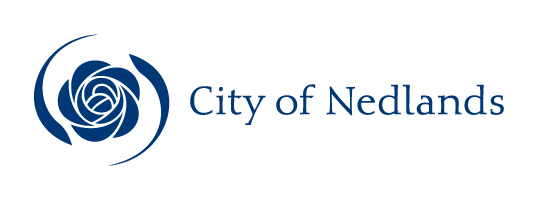 MinutesAudit & Risk Committee Meeting16 August 2018ATTENTIONThese Minutes are subject to confirmationThis is a committee which has only made recommendations to Council. No action should be taken on any recommendation contained in these Minutes. The council resolution pertaining to an item will be made at the Ordinary Council Meeting next following this meeting.Table of ContentsCity of NedlandsMinutes of a meeting of the Audit & Risk Committee held in the Meeting Room at the City of Nedlands on Thursday 16 August 2018 at 5.30 pm.Audit & Risk Committee AgendaDeclaration of OpeningThe Presiding Member declared the meeting open at 5.30 pm and drew attention to the disclaimer below.(NOTE: Council at its meeting on 24 August 2004 resolved that should the meeting time reach 11.00 p.m. the meeting is to consider an adjournment motion to reconvene the next day).Present and Apologies and Leave of Absence (Previously Approved)Councillors	Councillor I S Argyle	Dalkeith Ward (Presiding Member)His Worship the Mayor 	R M C HipkinsCouncillor G A R Hay	Melvista WardMr R Senathirajah	Community MemberMr P Setchell	Community MemberMr K Eastwood	Community MemberStaff	Mr G K Trevaskis	Chief Executive OfficerMrs L M Driscoll	Director Corporate & StrategyMrs V Jayaraman	Manager Financial ServicesMr A D Melville	Manager Health & ComplianceMrs S C Gibson	PA to Director Corporate & StrategyGuests	Mr D Tomasi	Moore Stephens, Managing Partner	Mr S Cohen	Moore Stephens, Head of I.T.	Ms A Cheng	Moore Stephens, Risk & Advisory	Mr T Macri	Macri Partners, Partner	Mr Suren	MacriPublic	There were no members of the public present.Press	There were no members of the press present.Leave of Absence	Councillor L J McManus	Coastal Districts Ward(Previously Approved)Absent	Councillor B G Hodsdon	Hollywood WardDisclaimerMembers of the public who attend Council meetings should not act immediately on anything they hear at the meetings, without first seeking clarification of Council’s position. For example by reference to the confirmed Minutes of Council meeting. Members of the public are also advised to wait for written advice from the Council prior to taking action on any matter that they may have before Council.Any plans or documents in agendas and minutes may be subject to copyright. The express permission of the copyright owner must be obtained before copying any copyright material.Public Question TimeThere were no questions from the public.Addresses By Members of the Public (only for items listed on the agenda)There were no addresses made by members of the public.Disclosures of Financial Interest The Presiding Member reminded Councillors and Staff of the requirements of Section 5.65 of the Local Government Act to disclose any interest during the meeting when the matter is discussed.There were no disclosures of financial interest.Disclosures of Interests Affecting ImpartialityThe Presiding Member reminded Councillors and Staff of the requirements of Council’s Code of Conduct in accordance with Section 5.103 of the Local Government Act.There were no disclosures affecting impartiality.Declarations by Members That They Have Not Given Due Consideration to PapersNil Confirmation of MinutesAudit & Risk Committee Meeting 14 May 2018Moved – Mr P SetchellSeconded – Mr R SenathirajahThe minutes of the Audit & Risk Committee held 14 May 2018 be confirmed. CARRIED UNANIMOULSY 5/-Items for DiscussionNote: Regulation 11(da) of the Local Government (Administration) Regulations 1996 requires written reasons for each decision made at the meeting that is significantly different from the relevant written recommendation of a committee or an employee as defined in section 5.70, but not a decision to only note the matter or to return the recommendation for further consideration.Draft Internal Audit PlanMoved – Mr P SetchellSeconded – Mr K EastwoodCommittee Recommendation / Recommendation to CommitteeThe Audit and Risk Committee notes that the City of Nedlands Chief Executive Officer has endorsed the Moore Stephens (WA) Pty. Ltd. draft audit plan to describe the City’s Internal Audit program for the 2018/19 Financial Year, commencing 1 July 2018.CARRIED UNANIMOUSLY 5/-Executive SummaryThis report is to advise the Audit and Risk Committee of the Chief Executive Officer’s recent endorsement of the Moore Stephens (WA) Pty. Ltd Draft Audit Plan to describe the City’s Internal Audit program for the 2018/19 Financial Year, commencing 1 July 2018.Discussion/OverviewMoore Stephens (WA) Pty Ltd have been recently appointed by the Chief Executive Officer to undertake the City of Nedlands’ Internal Audit program for a period of 3 years commencing 1 July 2018.Moore Stephens (WA) Pty. Ltd. has a 30 year history of providing services to local government in Western Australia.  They have completed works of a similar nature previously and their submission provided a good understanding of the methodology required to complete the required works.Moore Stephens have developed a draft audit plan following discussions with Senior staff which has been designed to:Strategically align with existing IT projectsSupport governance focusProvide an end to end review providing assurance around compliance, adequacy of controls and efficiency of processes.The Plan considers areas of priority, such as high risk areas that have been identified through risk management processes, along with identified organisational changes, identified weaknesses and external influences.The Audits that will be undertaken in this Financial Year will include:Accounts Payable End to End Process ReviewIT Policy ReviewBusiness Continuity ReviewAuthority System Gap AnalysisKey Relevant Previous Council Decisions:NilConsultationNilBudget/Financial ImplicationsThe price quoted was within the City’s existing budget parameters for the 2018/19 Financial Year.Macri – External Audit Plan for the Year Ending 30 June 2018Moved – Councillor G A R HaySeconded – Mr K EastwoodCommittee Recommendation / Recommendation to CommitteeThe Audit & Risk Committee receives the Statutory Audit Plan for the Year ended 30 June 2018 and the Interim Audit Management Letter. The Committee also reviews, completes and sign off the Fraud & Error Assessment.CARRIED UNANIMOUSLY 5/-Executive SummaryThis report is to present the Statutory Audit Plan for the Year ended 30 June 2018 issued by Macri Partners and the Interim Audit Management Letter to the Audit & Risk Committee. The Fraud & Error Assessment is also presented to the Committee for review, completion and sign off by the Chairman.Discussion/OverviewMacri Partners are the City’s appointed Auditors in relation to the statutory audit for the year ending 30 June 2018.Macri Audit Plan 2018As part of the statutory audit, Macri Partners have provided an External Audit Plan. The plan has been prepared to inform the officers and the Audit and Risk Committee of the City of Nedlands about Macri Partners responsibilities as external auditors and how Macri Partners plan to discharge them.The plan focuses on:Documenting the audit approach, including:Audit processMateriality;Approach to auditing key financial statement risk issues; and Completion;Presenting the audit engagement teamHighlighting relevant independence and governance matters; andProviding a preliminary assessment of timing.The external audit plan is presented to the Audit and Risk Committee for their information.Interim Management LetterAs part of the statutory audit, Macri Partners have carried out an interim audit of the City for the year ended 30 June 2018 which covered a review of the accounting and internal control procedures in operation, as well as testing of transactions in numerous areas as outlined in the interim management letter.Based on the results of their interim audit, Macri Partners have issued an interim management letter detailing their findings, the rating and their recommendation. Management has made comments providing further explanations and implementation of the audit recommendations where applicable. The interim management letter is presented to the Audit and Risk Committee for their information.Fraud & Error Assessment The purpose of this form is to contribute towards the effective two-way communication between auditors and the Audit & Risk Committee. The form covers some important areas of the auditor risk assessment where the auditors are required to make enquiries of the Audit & Risk Committee under auditing standards.Management has completed the relevant sections for submission to the Audit & Risk Committee.The Fraud & Error Assessment is presented to the Audit & Risk Committee for completion of the relevant section and sign-off.Internal Audit Actions List UpdateMoved – Mr P SetchellSeconded – Mr K EastwoodCommittee Recommendation / Recommendation to CommitteeThe Audit and Risk Committee receives the Internal Audit Actions List.CARRIED UNANIMOUSLY 5/-Executive SummaryThe attached Internal Audit Actions List contains details of the matters raised by the auditors throughout the City’s Internal Audit program.  The list allocates the Action, Action Owner, its Status and Outcome.The recently updated Internal Audit Actions List is presented to the Audit and Risk Committee for their information.Discussion/OverviewAn Audit is a process through which internal control effectiveness is examined and assessed.  The objective is to provide an Audit for compliance with relevant management policies and procedures.  Each internal audit undertaken results in Actions being recommended to the City’s Administration.  These actions are monitored for completion using the Internal Audit Actions List.The attached list contains details of the Actions raised and outcome.The recently updated Internal Audit Actions List is presented to the Audit and Risk Committee for their information.Key Relevant Previous Council Decisions:NilConsultationNilBudget/Financial ImplicationsNil. Any actions requiring expenditure that is not allocated to an existing budget will be considered by Council during budget deliberations.Confidential ItemsInsurance ReviewMoved – Mr R Senathirajah Seconded – Mayor HipkinsCommittee Recommendation / Recommendation to CommitteeCouncil receives the Insurance Review.CARRIED UNANIMOUSLY 5/-I.T. PoliciesMoved – Councillor G A R HaySeconded – Mayor HipkinsCommittee Recommendation / Recommendation to CommitteeThe Audit & Risk Committee receives the I.T. Policies.CARRIED UNANIMOUSLY 5/-System UpdateMoved – Mr K EastwoodSeconded – Mayor HipkinsCommittee Recommendation / Recommendation to CommitteeThe Audit & Risk Committee notes this report.CARRIED UNANIMOUSLY 5/-Date of next meetingThe date of the next meeting of this Committee is to be advised.Declaration of ClosureThere being no further business, the Presiding Member declared the meeting closed at 6.27 pm.OwnerCity of NedlandsOfficerAndrew Melville – Manager Health and ComplianceDirectorLorraine Driscoll – Director Corporate & StrategyDisclosure of InterestNo officer involved in the preparation of this report had any interest which required it to be declared in accordance with the provisions of the Local Government Act (1995).AttachmentsDraft City of Nedlands Strategic Internal Audit Plan - ConfidentialOwnerCity of NedlandsOfficerVanaja Jayaraman – Manager Financial ServicesDirectorLorraine Driscoll – Director Corporate & StrategyDisclosure of InterestNo officer involved in the preparation of this report had any interest which required it to be declared in accordance with the provisions of the Local Government Act (1995).AttachmentsFraud & Error Assessment Macri Audit Plan 2018 - ConfidentialInterim Management Letter – ConfidentialOwnerCity of NedlandsOfficerAndrew Melville – Manager Health & ComplianceDirectorLorraine Driscoll – Director Corporate & StrategyDisclosure of InterestNo officer involved in the preparation of this report had any interest which required it to be declared in accordance with the provisions of the Local Government Act (1995).AttachmentsInternal Audit Actions List OwnerCity of NedlandsOfficerVanaja Jayaraman – Manager Financial ServicesDirectorLorraine Driscoll – Director Corporate & StrategyDisclosure of InterestNo officer involved in the preparation of this report had any interest which required it to be declared in accordance with the provisions of the Local Government Act (1995).AttachmentsMotor Fleet Risk ReviewOwnerCity of NedlandsOfficerErnie Prandl – Manager Information SystemsDirectorLorraine Driscoll – Director Corporate & StrategyDisclosure of InterestNo officer involved in the preparation of this report had any interest which required it to be declared in accordance with the provisions of the Local Government Act (1995).AttachmentsSecurity Policy – Acceptable use of electronic equipment, security and MediaBusiness Continuity Policy – BackupsInfrastructure & Technology Policy – iPad and iPhones use, security & backupBusiness Systems & Applications Policy – ICT Service Level Agreement (SLA)Business Systems & Applications Policy – IntegrationBusiness Systems & Applications Policy – System / Application Change ControlOwnerCity of NedlandsOfficerErnie Prandl – Manager Information SystemsDirectorLorraine Driscoll – Director Corporate & StrategyDisclosure of InterestNo officer involved in the preparation of this report had any interest which required it to be declared in accordance with the provisions of the Local Government Act (1995).AttachmentsAppendix “A” – Authority Helpdesk Procedure